Bewertungsbogen: Bewertungsbogen: Bewertungsbogen: Bewertungsbogen: Bewertungsbogen: Bewertungsbogen: Bewertungsbogen: AufgabenstellungenAufgabenstellungenNote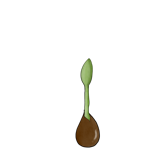 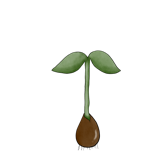 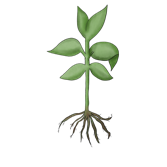 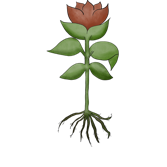 30%Aufgabe 1 – Einleitung Aufgabe 1 – Einleitung Aufgabe 1 – Einleitung Aufgabe 1 – Einleitung Aufgabe 1 – Einleitung Aufgabe 1 – Einleitung 30%Die Einleitung enthält Angaben über Textform, Autor, Titel, Quelle und Thema.30%Aufgabe 2 – Strukturierte Textwiedergabe30%Inhalt wurde erfasst 30%Gedanklicher Aufbau für argumentative Auseinandersetzung wurde erfasst30%Verwendung eigenständiger Formulierungen30%Zeitform Präsens30%Konjunktiv40%Aufgabe 3 – Persönliche Stellungnahme 40%Gliederung: logischer gedanklicher Aufbau mit einer sich steigernden Argumentationsordnung40%Argumentationstechnik: Einhaltung der Regeln der Argumentation (Dreisatz, Fünfsatz)40%Tiefgang: ausführliche Stellungnahme zur Problematik unter Berücksichtigung möglichst vieler, unterschiedlicher Gesichtspunkte40%Aufgabe 4 – Schlussbetrachtung 40%Zusammenfassung und Fokussierung des eigenen Denkansatzes40%Darstellung von Lösungsansätzen und Perspektiven30%Rechtschreibung und Zeichensetzung Rechtschreibung und Zeichensetzung Rechtschreibung und Zeichensetzung Rechtschreibung und Zeichensetzung Rechtschreibung und Zeichensetzung Rechtschreibung und Zeichensetzung 30%Rechtschreibung 30%Zeichensetzung NoteNote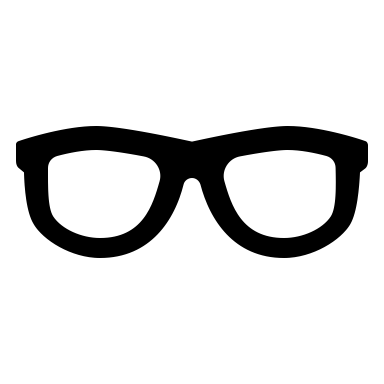 Schau Dir das nochmal genauer an:Schau Dir das nochmal genauer an:Schau Dir das nochmal genauer an:Schau Dir das nochmal genauer an:Schau Dir das nochmal genauer an:Schau Dir das nochmal genauer an:Schau Dir das nochmal genauer an: